Ένας ανελκυστήρας στο Empire State BuildingΤο κτίριο Empire State Building («Κτίριο της Αυτοκρατορικής Πολιτείας») της Νέας Υόρκης είναι ένας από τους υψηλότερους και ιστορικότερους ουρανοξύστες στον κόσμο. Έχει 102 ορόφους και ένας ανελκυστήρας, που κινείται μεταξύ των ορόφων με σταθερή ταχύτητα μέτρου 21,6km/h, πρέπει να διανύσει 400m μέχρι την ταράτσα. Στο ξεκίνημα και στο σταμάτημα η επιτάχυνση έχει σταθερό μέτρο 3m/s2. Ας θεωρήσουμε ότι κανείς εκτός από εμάς δε θα χρειαστεί τον ανελκυστήρα (πράγμα αδύνατο, όταν στο κτίριο εργάζονται 15000 άνθρωποι…).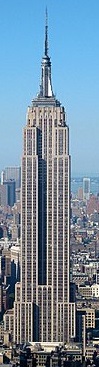 α) Τι κίνηση θα κάνει ο θάλαμος; β) Πόσο χρονικό διάστημα θα χρειαστεί για την απόκτηση της σταθερής ταχύτητάς του και ποια η αντίστοιχη μετατόπιση;γ) Πόσο χρονικό διάστημα θα χρειαστεί για το σταμάτημα και ποια η αντίστοιχη μετατόπιση;δ) Ποιο είναι το ελάχιστο χρονικό διάστημα που θα χρειαστεί για να φτάσει κάποιος στην ταράτσα;ε) Να γράψετε τις εξισώσεις κίνησης (x → t). Θεωρείστε t0 = 0, x0 = 0 τη στιγμή της εκκίνησης και θετική φορά προς τα πάνω.Απάντησηα) Ο θάλαμος ξεκινάει από την ηρεμία, επιταχύνεται ομαλά μέχρι να αποκτήσει την τελική του ταχύτητα, με την οποία «ταξιδεύει» ανάμεσα στους ορόφους και την κατάλληλη στιγμή, επιβραδύνεται ομαλά και σταματά.β) Η ταχύτητα ανάμεσα στους ορόφους είναι Στην 1η φάση: η εξίσωση της ταχύτητας μας δίνειΗ μετατόπιση θα είναιγ) Στην 3η φάση:η εξίσωση της ταχύτητας δίνειΗ μετατόπιση θα είναιδ) Με την ευθύγραμμη ομαλή κίνηση θα πρέπει να διανύσειΆρα Συνολικά δηλαδή θα χρειαστεί ε) με αντικατάσταση έχουμεΣχόλιαα) Επειδή τα αριθμητικά δεδομένα φαίνονται λίγο δύσκολα, καλό είναι να σκεπτόμαστε ότι η φύση δεν έχει κάποια ιδιαίτερη αδυναμία στους ακέραιους και οι μετρήσεις φυσικών μεγεθών, συνήθως είναι δεκαδικοί αριθμοί ... Το ύψος άλλωστε του κτιρίου είναι 442,2m.β) Στην πραγματικότητα, με έναν ανελκυστήρα δεν φτάνει κανείς στην ταράτσα αυτού του κτιρίου. Ένας ανελκυστήρας σας πηγαίνει στον 80ο όροφο. Δεύτερος ανελκυστήρας ξεκινάει από το 80ο και φτάνει στον 86ο, στο ανοιχτό παρατηρητήριο. Τέλος ένας τρίτος μικρότερος από τους άλλους από τον 86ο μπορεί να φτάσει στον 102ο, όπου βρίσκεται ένα κλειστό παρατηρητήριο, χωρητικότητας το πολύ 50 ατόμων. Συνολικά υπάρχουν 73 ανελκυστήρες! Υλικό Φυσικής-ΧημείαςΓιατί το να μοιράζεσαι πράγματα, είναι καλό για όλους…Επιμέλεια:Διονύσης Μάργαρης